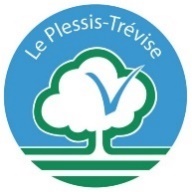 ASSOCIATIONSDEMANDE DE SUBVENTION(S)Ce dossier simplifié est, tout comme la notice qui l’accompagne, largement inspiré du CERFA °12156*06Ce dossier téléchargeable sur le site internet de la commune ou à   retirer à l’accueil en mairie est à déposer sur une adresse dédiée ou physiquement à l’accueil en mairie.Rappel : Un compte rendu financier doit être déposé auprès de l'autorité administrative qui a versé la subvention dans les six mois suivant la fin de l'exercice pour lequel elle a été attribuée. Le formulaire de compte-rendu financier est également à votre disposition sur https://www.formulaires.modernisation.gouv.fr/gf/cerfa_15059.doCocher la ou les case(s) correspondant à votre demande :Identification de l'associationNom - Dénomination : ......................................................................................................................................................................................................................................................................................................Sigle de l'association : .......................................... Site web: .............................................................................................Numéro Siret :Numéro RNA ou à défaut celui du récépissé en préfecture :(si vous ne disposez pas de ces numéros, voir la notice)Numéro d'inscription au registre (article 55 du code civil local) : Volume :	Folio :	Tribunal d'instance :DateAdresse du siège social : ...............................................................................................................................................Code postal : ............................ Commune : .....................................................................................................................Commune déléguée le cas échéant : ..................................................................................................................................Adresse de gestion ou de correspondance (si différente) : ......................................................................................... Code postal : ............................ Commune : .....................................................................................................................Commune déléguée le cas échéant : ..................................................................................................................................Représentant-e légal-e (personne désignée par les statuts)Nom : ........................................................................	Prénom : ........................................................................................Fonction : ............................................................................................................................................................................Téléphone :	........................................................ Courriel : .......................................................................................Identification de la personne chargée de la présente demande de subvention (si différente du représentant légal) Nom : ........................................................................	Prénom : .......................................................................................Fonction : ...........................................................................................................................................................................Téléphone :	.........................................................	Courriel : .......................................................................................Budget1 de l'associationAnnée	ou exercice du	au1 Ne pas indiquer les centimes d'euros.2 L'attention du demandeur est appelée sur le fait que les indications sur les financements demandés auprès d'autres financeurs publics valent déclaration sur l'honneur et tiennent lieu de justificatifs.3 Le plan comptable des associations, issu du règlement CRC n° 2018-06, prévoit a minima une information (quantitative ou, à défaut, qualitative) dans l'annexe et une possibilité d'inscription en comptabilité, mais « au pied » du compte de résultat ; voir notice.Projet n°	6. Projet - Objet de la demandeRemplir une « rubrique 6 - Objet de la demande » (4 pages) par projetIntitulé :Objectifs :Description :Bénéficiaires : caractéristiques sociales, dans le respect des valeurs d'égalité et de fraternité de la République(ouverture à tous, mixité, égalité femmes-hommes, non-discrimination), nombre, âge, sexe, résidence, participation financière éventuelle, etc.Projet n°Projet - Objet de la demande (suite)Territoire :Moyens matériels et humains (voir aussi les "CHARGES INDIRECTES REPARTIES" au budget du projet) :Est-il envisagé de procéder à un (ou des) recrutements(s) pour la mise en oeuvre de l'action/projet ? oui	non	Si oui, combien (en ETPT) :Date ou période de réalisation : du (le)	auEvaluation : indicateurs proposés au regard des objectifs ci-dessus4 Sont comptabilisés ici comme emplois aidés tous les postes pour lesquels l'organisme bénéficie d'aides publiques : contrats d'avenir, contrats uniques d'insertion, conventions adulte-relais, emplois tremplin, postes FONJEP, etc.5 Ne pas indiquer les centimes d'euros.6 L'attention du demandeur est appelée sur le fait que les indications sur les financements demandés auprès d'autres financeurspublics valent déclaration sur l'honneur et tiennent lieu de justificatifs.7 Voir explications et conditions d'utilisation dans la notice.Janvier 2022 - Page 7 sur 9AttestationsLe droit d'accès aux informations prévues par la loi n° 78-17 du 6 janvier 1978 relative à l'informatique, aux fichiers et aux libertés s'exerce auprès du service ou de l'établissement auprès duquel vous déposez cette demande.Je soussigné(e), (nom et prénom) ..............................................................................…………………...........représentant(e) légal(e) de l'associationSi le signataire n'est pas le représentant statutaire ou légal de l'association, joindre le pouvoir ou mandat (portant les 2 signatures - celle du représentant légal et celle de la personne qui va le représenter -) lui permettant d'engager celle-ci8.déclare :que l'association est à jour de ses obligations administratives9, comptables, sociales et fiscales (déclarations et paiements correspondants) ;que l’association souscrit au contrat d’engagement républicain annexé au décret pris pour l’application de l’article 10-1 de la loi n° 2000-321 du 12 avril 2000 relative aux droits des citoyens dans leurs relations avec les administrations ;exactes et sincères les informations du présent formulaire, notamment relatives aux demandes de subventions déposées auprès d'autres financeurs publics ;que l'association respecte les principes et valeurs de la Charte des engagements réciproques conclue le 14 février 2014 entre l'État, les associations d'élus territoriaux et le Mouvement associatif, ainsi que les déclinaisons de cette charte ;que l’association a perçu un montant total et cumulé d’aides publiques (subventions financières -ou en numéraire- et en nature) sur les trois derniers exercices (dont l’exercice en cours)inférieur ou égal à 500 000 € supérieur à 500 000 €- demander une subvention de :	€ au titre de l'année ou exercice€ au titre de l'année ou exercice€ au titre de l'année ou exercice€ au titre de l'année ou exercice- que cette subvention, si elle est accordée, sera versée au compte bancaire de l'association.=> Joindre un RIBFait, le	àSignatureInsérez votre signature en cliquant sur le cadre ci-dessus8 "Le mandat ou procuration est un acte par lequel une personne donne à une autre le pouvoir de faire quelque chose pour le mandant et en son nom. Le contrat ne se forme que par l'acceptation du mandataire. Art. 1984 du code civil."9 Déclaration des changements de dirigeants, modifications de statuts, etc. auprès du greffe des associations - Préfecture ou Sous-préfecture.FormeFréquence - RécurrenceObjetPériodeen numéraire (argent)en naturepremière demande renouvellement (ou poursuite)fonctionnement global projets(s)/action(s)annuelle ou ponctuelle pluriannuelleNombre de bénévoles :Bénévole : personne contribuant régulièrement à l'activité de l'association, de manière non rémunérée.Nombre de volontaires :Volontaire : personne engagée pour une mission d'intérêt général par un contrat spécifique (par ex. Service civique)Nombre total de salariés :dont nombre d'emplois aidésNombre de salariés en équivalent temps plein travaillé (ETPT)Nombre de personnels mis à disposition ou détachés par une autoritépubliqueAdhérentsAdhérent : personne ayant marqué formellement son adhésion aux statuts de l'associationCHARGESMontantPRODUITSMontantCHARGES DIRECTESCHARGES DIRECTESRESSOURCES DIRECTESRESSOURCES DIRECTES60 - Achats70 - Vente de produits finis, de marchandises, prestations de servicesAchats matières et fournitures73 - Concours publicsAutres fournitures74 - Subventions d'exploitation2Etat : préciser le(s) ministère(s), directions ou services déconcentrés sollicités cf. 1ère page61 - Services extérieursLocationsEntretien et réparationAssuranceConseil-s Régional(aux) :Documentation62 - Autres services extérieursConseil-s Départemental (aux) :Rémunérations intermédiaires et honorairesPublicité, publicationDéplacements, missionsCommunes, communautés de communes ou d'agglomérations:Services bancaires, autres63 - Impôts et taxesImpôts et taxes sur rémunérationAutres impôts et taxesOrganismes sociaux (CAF, etc. détailler) :64 - Charges de personnelFonds européens (FSE, FEDER, etc.)Rémunération des personnelsL'agence de services et de paiement (emplois aidés)Charges socialesAutres établissements publicsAutres charges de personnelAides privées (fondation)65 - Autres charges de gestion courante75 - Autres produits de gestion courante756. Cotisations758. Dons manuels - Mécénat66 - Charges financières76 - Produits financiers67 - Charges exceptionnelles77 - Produits exceptionnels68 - Dotations aux amortissements, provisions et engagements78 - Reprises sur amortissements, dépréciations et provisions69 - Impôt sur les bénéfices (IS); Participation des salariés79 - Transfert de chargesTOTAL DES CHARGESTOTAL DES PRODUITSExcédent prévisionnel (bénéfice)Insuffisance prévisionnelle (déficit)CONTRIBUTIONS VOLONTAIRES EN NATURE3CONTRIBUTIONS VOLONTAIRES EN NATURE3CONTRIBUTIONS VOLONTAIRES EN NATURE3CONTRIBUTIONS VOLONTAIRES EN NATURE386 - Emplois des contributions volontaires en nature87 - Contributions volontaires en nature860 - Secours en nature870 - Dons en nature861 - Mise à disposition gratuite de biens et services871 - Prestations en nature862 - Prestations864 - Personnel bénévole875 - BénévolatTOTALTOTALNombre de personnesNombre en ETPTBénévoles participants activement à l'action/projetSalariédont en CDI dont en CDDdont emplois aidés4Salariédont en CDI dont en CDDdont emplois aidés4Salariédont en CDI dont en CDDdont emplois aidés4Salariédont en CDI dont en CDDdont emplois aidés4Volontaires (services civiques ...)Projet n°	6. Budget5 du projetAnnée	ou exercice du	auProjet n°	6. Budget5 du projetAnnée	ou exercice du	auProjet n°	6. Budget5 du projetAnnée	ou exercice du	auProjet n°	6. Budget5 du projetAnnée	ou exercice du	auCHARGESMontantPRODUITSMontantMontantCHARGES DIRECTESCHARGES DIRECTESRESSOURCES DIRECTESRESSOURCES DIRECTESRESSOURCES DIRECTES60 - Achats70 - Vente de produits finis, de marchandises, prestations de servicesAchats matières et fournitures73 - Concours publicsAutres fournitures74 - Subventions d'exploitation 2Etat : préciser le(s) ministère(s), directions ou services déconcentrés sollicités cf. 1ère page61 - Services extérieursLocationsEntretien et réparationAssuranceConseil-s Régional(aux) :Documentation62 - Autres services extérieursConseil-s Départemental (aux) :Rémunérations intermédiaires et honorairesPublicité, publicationDéplacements, missionsCommunes, communautés de communes ou d'agglomérations:Services bancaires, autres63 - Impôts et taxesImpôts et taxes sur rémunérationAutres impôts et taxesOrganismes sociaux (CAF, etc. détailler) :64 - Charges de personnelFonds européens (FSE, FEDER, etc.)Rémunération des personnelsL'agence de services et de paiement (emplois aidés)Charges socialesAutres établissements publicsAutres charges de personnelAides privées (fondation)65 - Autres charges de gestion courante75 - Autres produits de gestion courante756. Cotisations758. Dons manuels - Mécénat66 - Charges financières76 - Produits financiers67 - Charges exceptionnelles77 - Produits exceptionnels68 - Dotations aux amortissements, provisions et engagements78 - Reprises sur amortissements, dépréciationset provisions69 - Impôt sur les bénéfices (IS); Participation des salariés79 - Transfert de chargesCHARGES INDIRECTES REPARTIES AFFECTEES AU PROJETCHARGES INDIRECTES REPARTIES AFFECTEES AU PROJETRESSOURCES PROPRES AFFECTEES AU PROJETRESSOURCES PROPRES AFFECTEES AU PROJETRESSOURCES PROPRES AFFECTEES AU PROJETCharges fixes de fonctionnementFrais financiersAutresTOTAL DES CHARGESTOTAL DES PRODUITSCONTRIBUTIONS VOLONTAIRES EN NATURE7CONTRIBUTIONS VOLONTAIRES EN NATURE7CONTRIBUTIONS VOLONTAIRES EN NATURE7CONTRIBUTIONS VOLONTAIRES EN NATURE786 - Emplois des contributions volontaires en nature87 - Contributions volontaires en nature860 - Secours en nature870 - Dons en nature861 - Mise à disposition gratuite de biens et services871 - Prestations en nature862 - Prestations864 - Personnel bénévole875 - BénévolatTOTALTOTALLa subvention sollicitée de	€, objet de la présente demande représente	% du total des produits du projet(montant sollicité/total du budget) x 100.La subvention sollicitée de	€, objet de la présente demande représente	% du total des produits du projet(montant sollicité/total du budget) x 100.La subvention sollicitée de	€, objet de la présente demande représente	% du total des produits du projet(montant sollicité/total du budget) x 100.La subvention sollicitée de	€, objet de la présente demande représente	% du total des produits du projet(montant sollicité/total du budget) x 100.